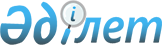 О внесении изменения в постановление акимата города Павлодара от 23 сентября 2020 года № 1782/6 "Об утверждении мест размещения нестационарных торговых объектов на территории города Павлодара"
					
			Утративший силу
			
			
		
					Постановление акимата города Павлодара Павлодарской области от 21 июня 2023 года № 829/2. Зарегистрировано Департаментом юстиции Павлодарской области 22 июня 2023 года № 7355-14. Утратило силу постановлением акимата города Павлодара Павлодарской области от 12 февраля 2024 года № 160/1
      Сноска. Утратило силу постановлением акимата города Павлодара Павлодарской области от 12.02.2024 № 160/1 (вводится в действие по истечении десяти календарных дней после дня его первого официального опубликования).
      Акимат города Павлодара ПОСТАНОВЛЯЕТ:
      1. Внести в постановление акимата города Павлодара от 23 сентября 2020 года 1782/6 "Об утверждении мест размещения нестационарных торговых объектов на территории города Павлодара" (зарегистрирован в Реестре государственной регистрации нормативных правовых актов № 6968) следующее изменение:
      приложение к указанному постановлению изложить в новой редакции согласно приложению к настоящему постановлению.
      2. Контроль за исполнением настоящего постановления возложить на курирующего заместителя акима города Павлодар.
      3. Настоящее постановление вводится в действие по истечении десяти календарных дней после дня его первого официального опубликования. Места размещения нестационарных торговых объектов на территории города Павлодара
					© 2012. РГП на ПХВ «Институт законодательства и правовой информации Республики Казахстан» Министерства юстиции Республики Казахстан
				
      Аким города Павлодара 

Е. Иманзаипов
Приложение
к постановлению акимата
города Павлодара
от 21 июня 2023 года
№ 829/2Приложение
к постановлению акимата
города Павлодара
от 23 сентября 2020 года
№ 1782/6
№ 
Месторасположение
Занимаемая площадь (квадратный метр)
Близлежащая инфраструктура (торговые объекты, в которых реализуется схожий 
ассортимент товаров, 
а также объекты 
общественного питания)
Сфера 
деятельности
Период осуществления торговой деятельности
(лет)
1
город Павлодар,
улица Мәшhүр Жүсіп,
напротив магазина "ELEGANT"
60
"Managbai Bazar" 
sayda ortalygy
розничная торговля (реализация продовольственных / непродовольственных товаров)
5
2
город Павлодар, 
улица Катаева, 
слева от магазина "DALA"
72
магазины
"Азия", "Дала"
розничная торговля (реализация продовольственных / непродовольственных товаров)
5
3
город Павлодар,
Омская трасса, 
справа от строения 
№ 85 на свободной площади 
36
отсутствует
розничная торговля (реализация продовольственных / непродовольственных товаров)
5
4
город Павлодар, 
улица Торайгырова, 
напротив магазина "Sulpak" 
60
торговый дом 
"Отау"
розничная торговля (реализация продовольственных / непродовольственных товаров)
5
5
город Павлодар,
улица Айманова, 
слева от дома № 46
30
магазин "Ирада"
розничная торговля (реализация продовольственных / непродовольственных товаров)
5
6
город Павлодар, проспект Нұрсұлтан Назарбаев, напротив магазина "Inmart"
30
магазин "Inmart"
розничная торговля (реализация продовольственных / непродовольственных товаров)
5
7
город Павлодар,
улица Камзина, 
слева от дома № 3
30
оптово–розничный центр
розничная торговля (реализация продовольственных / непродовольственных товаров)
5
8
город Павлодар, 
улица Камзина, 
слева от магазина "Шығыс" 
30
магазин "Шығыс"
розничная торговля (реализация продовольственных / непродовольственных товаров)
5
9
город Павлодар, 
улица Камзина, 
справа от дома № 168 
30
магазин "Светлана"
розничная торговля (реализация продовольственных / непродовольственных товаров)
5
10
город Павлодар,
 улица Камзина,
справа от дома № 358
50
отсутствует
розничная торговля (реализация продовольственных / непродовольственных товаров)
5
11
город Павлодар, 
улица Катаева, 
слева от дома № 87
30
магазин "Перекресток"
розничная торговля (реализация продовольственных / непродовольственных товаров)
5
12
город Павлодар, 
улица Малайсары батыр, напротив магазина "Сибирь" 
60
магазин "Сибирь"
розничная торговля (реализация продовольственных / непродовольственных товаров)
5
13
город Павлодар, 
проспект Нұрсұлтан Назарбаев, 
справа от дома № 170
50
магазин
"Изумруд"
розничная торговля (реализация продовольственных / непродовольственных товаров)
5
14
город Павлодар, 
улица Павлова, 
справа от дома № 38 
30
торговый дом 
"Алатау"
розничная торговля (реализация продовольственных / непродовольственных товаров)
5
15
город Павлодар, 
улица Ткачева, 
справа от здания 
коммунального государственного предприятия на праве хозяйственного ведения "Павлодарский областной кардиологический центр" управления здравоохранения Павлодарской области, акимата Павлодарской области
50
отсутствует
розничная торговля (реализация продовольственных / непродовольственных товаров)
5
16
город Павлодар, 
улица Торайгырова,
слева от магазина "Inmart"
30
магазин
"Inmart"
розничная торговля (реализация продовольственных / непродовольственных товаров)
5
17
город Павлодар, 
улица Торайгырова,
справа от ярмарочного комплекса "Универсальный" 
90
торговый дом "Саяхат"
розничная торговля (реализация продовольственных / непродовольственных товаров)
5
18
город Павлодар,
улица Шәкәрім
Құдайбердіұлы, 
справа от торгового дома "Алғыс"
30
торговый дом
"Алғыс"
розничная торговля (реализация продовольственных / непродовольственных товаров)
5
19
город Павлодар, 
внутри сквера в микрорайоне "Усольский",
слева от спортивной площадки
0,02
отсутствует
розничная торговля (реализация продовольственных / непродовольственных товаров)
5
20
город Павлодар, 
внутри сквера "Шаңырақ" 
слева от детской площадки
0,01
отсутствует
розничная торговля (реализация продовольственных / непродовольственных товаров)
5
21
город Павлодар, 
улица Ломова,
слева от здания коммунального государственного казенного предприятия "Павлодарский областной казахский музыкально-драматический театр имени Жусупбека Аймауытова"
0,03
магазин 
"Inmart"
розничная торговля (реализация продовольственных / непродовольственных товаров)
5
22
город Павлодар, 
внутри парка имени Гагарина, слева от скейтборной площадки
0,12
магазин 
"Светофор"
розничная торговля (реализация продовольственных / непродовольственных товаров)
5
23
город Павлодар, 
внутри сквера "Металлургов", 
справа от спортивной площадки
0,02
магазин 
"Хонти"
розничная торговля (реализация продовольственных / непродовольственных товаров)
5
24
город Павлодар, 
новая Набережная, 
справа от детской площадки
0,03
отсутствует
розничная торговля (реализация продовольственных / непродовольственных товаров)
5
25
город Павлодар, 
внутри сквера в микрорайоне Дачный, 
напротив детской площадки
0,02
отсутствует
розничная торговля (реализация продовольственных / непродовольственных товаров)
5
26
город Павлодар, 
внутри сквера имени 
Мәшһүр Жүсіп,
слева от мечети "Мәшһүр Жүсіп"
0,04
отсутствует
розничная торговля (реализация продовольственных / непродовольственных товаров)
5